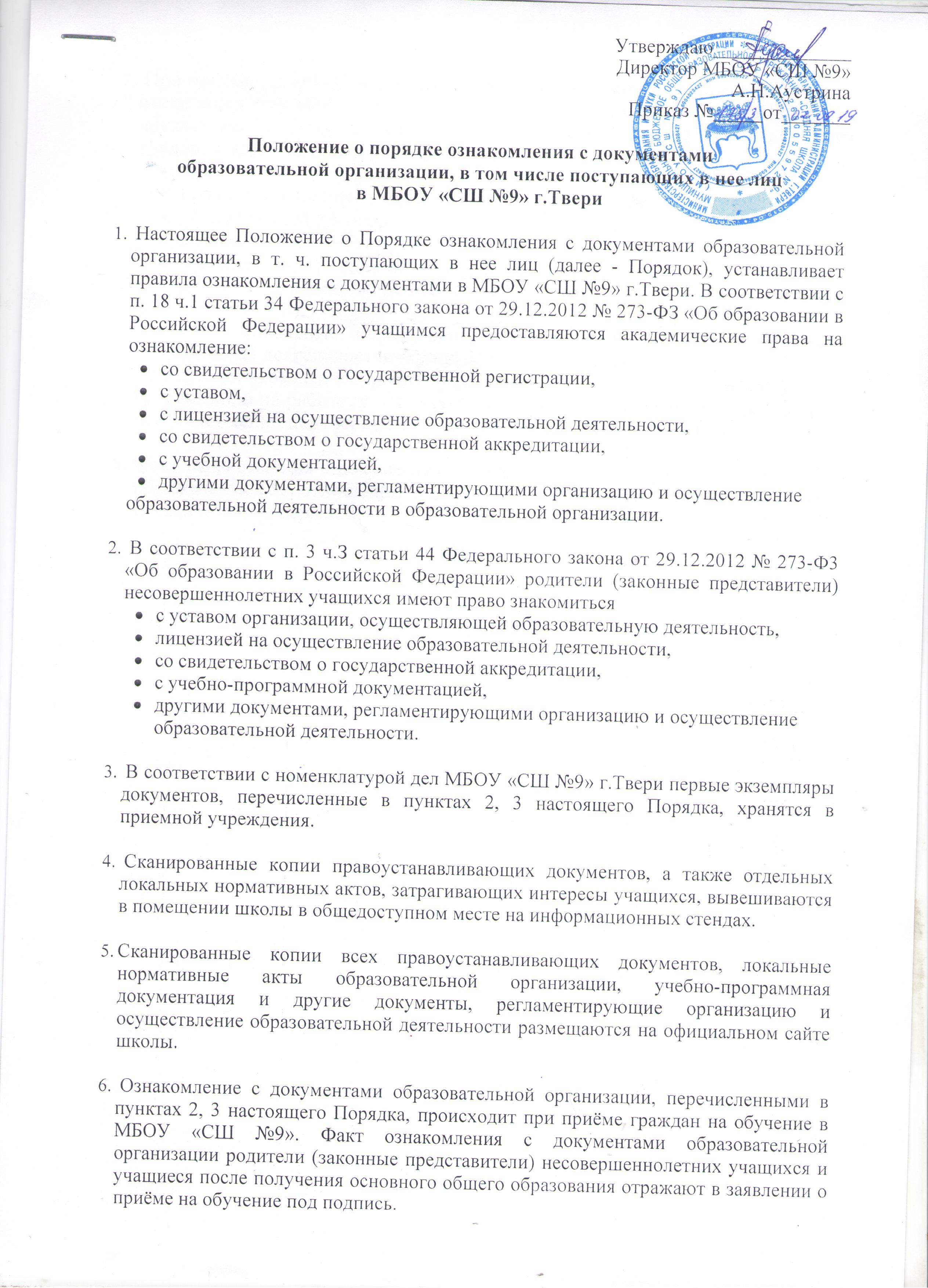 Утверждаю______________Директор МБОУ «СШ №9»А.Н.АустринаПриказ №_____от_______Положение о порядке ознакомления с документами образовательной организации, в том числе поступающих в нее лиц в МБОУ «СШ №9» г.Твери Настоящее Положение о Порядке ознакомления с документами образовательной организации, в т. ч. поступающих в нее лиц (далее - Порядок), устанавливает правила ознакомления с документами в МБОУ «СШ №9» г.Твери. В соответствии с п. 18 ч.1 статьи 34 Федерального закона от 29.12.2012 № 273-ФЗ «Об образовании в Российской Федерации» учащимся предоставляются академические права на ознакомление:со свидетельством о государственной регистрации,с уставом,с лицензией на осуществление образовательной деятельности,со свидетельством о государственной аккредитации,с учебной документацией,другими документами, регламентирующими организацию и осуществление образовательной деятельности в образовательной организации. В соответствии с п. 3 ч.З статьи 44 Федерального закона от 29.12.2012 № 273-Ф3 «Об образовании в Российской Федерации» родители (законные представители) несовершеннолетних учащихся имеют право знакомитьсяс уставом организации, осуществляющей образовательную деятельность,лицензией на осуществление образовательной деятельности,со свидетельством о государственной аккредитации,с учебно-программной документацией,другими документами, регламентирующими организацию и осуществление образовательной деятельности. В соответствии с номенклатурой дел МБОУ «СШ №9» г.Твери первые экземпляры документов, перечисленные в пунктах 2, 3 настоящего Порядка, хранятся в приемной учреждения.  Сканированные копии правоустанавливающих документов, а также отдельных локальных нормативных актов, затрагивающих интересы учащихся, вывешиваются в помещении школы в общедоступном месте на информационных стендах.Сканированные копии всех правоустанавливающих документов, локальные нормативные акты образовательной организации, учебно-программная документация и другие документы, регламентирующие организацию и осуществление образовательной деятельности размещаются на официальном сайте школы. Ознакомление с документами образовательной организации, перечисленными в пунктах 2, 3 настоящего Порядка, происходит при приёме граждан на обучение в МБОУ «СШ №9». Факт ознакомления с документами образовательной организации родители (законные представители) несовершеннолетних учащихся и учащиеся после получения основного общего образования отражают в заявлении о приёме на обучение под подпись. При приёме на работу в образовательную организацию работодатель обязан ознакомить работника до подписания трудового договора со следующими локальными нормативными актами, непосредственно связанными с его трудовой деятельностью (ч. 3 ст. 68 ТК РФ): должностная инструкция; правила внутреннего трудового распорядка (ч. 3 ст. 68 ТК РФ); коллективный договор; положение об оплате труда (ст. 135 ТК РФ); правила и инструкция по охране труда (ст. 212 ТК РФ); правила хранения и использования персональных данных работников (ст. 87 ТКРФ); иные локальные нормативные акты, непосредственно связанные с трудовой деятельностью принимаемого на работу.Факт ознакомления работника, принимаемого в образовательную организацию на работу, с документами образовательной организации должен быть письменно подтверждён под подпись принимаемого на работу.Факт ознакомления с документами образовательной организации участников образовательных отношений в период обучения или работы должен быть письменно подтверждён. 